Documents  that  can be used as proof of address and identity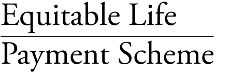 Where proof of identity is required you need to send two different documents - one from each list below:Proof of identity: list of acceptable documentscurrent, valid full passport  (certified copies must show nationality, place and date of birth, passport  number, expiry date,  photograph and signature)current, valid full UK photo-card driving licence with signature  or ‘old style’driving licencecurrent, valid UK photo-card provisional licence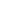 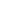 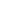 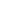 Northern Ireland Voter’s Card showing your current addressArmed Forces ID CardResidence permit showing your full name and current address. This is issued by the Home Office to non-EU Nationals on sight of your own country’s passport. firearms certificate or shotgun licence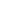 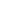 HM Revenue & Customs (Inland Revenue) tax document eg. tax assessment,statement of account, notice of coding. It must contain your full name and current address.  P45s and P60s are not acceptableoriginal notification letter from the relevant benefits agency confirming the right to benefits or state pensionProof of address: list of acceptable documentshousehold utility bill (eg gas, electric, water or fixed line telephone but not a mobile phone  bill). It must be no more than three months  old and show your name and current addresscurrent, valid full UK photo-card driving licence with signature  or ‘old style’driving licence. Provisional licences are not acceptable as proof of addressbank, building society or credit card statement. It must be no more than three months old and show your name and current addresslocal authority tax bill (e.g. council tax) valid for the current year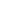 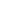 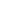 local authority rent booksolicitor’s letter confirming recent house purchase or land registry confirmation (in this case, proof of previous address will also be needed)HM Revenue & Customs (Inland Revenue) tax document e.g. tax assessment, statement of account, notice of coding. It must contain your full name  and current address.  P45s and P60s are not acceptableoriginal notification letter from the relevant benefits agency confirming the right to benefits or state pensionNorthern Ireland Voter’s Card showing your current addressFor valuable documents such as passports or driving licences, you may prefer to send us certified copies rather than the original documents. However, if you do send us the original documents rather than certified copies, we recommend you use recorded delivery.If you are unable to send us any documents from the lists above, we will consider other documents showing  your name and current address provided they are from a recognised company  or organisation and have been issued within the last 12 months.